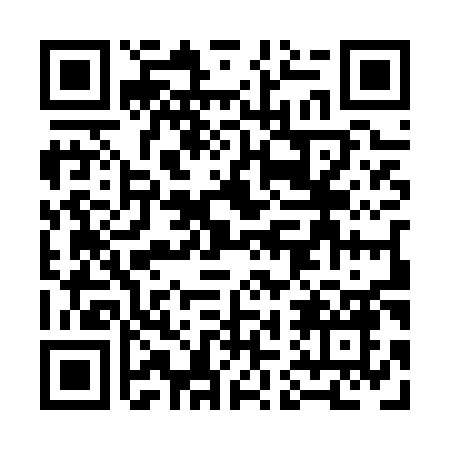 Prayer times for Tubbs Corners, Ontario, CanadaMon 1 Apr 2024 - Tue 30 Apr 2024High Latitude Method: Angle Based RulePrayer Calculation Method: Islamic Society of North AmericaAsar Calculation Method: HanafiPrayer times provided by https://www.salahtimes.comDateDayFajrSunriseDhuhrAsrMaghribIsha1Mon5:306:521:155:457:399:012Tue5:286:501:155:467:419:033Wed5:266:481:155:477:429:044Thu5:246:471:145:477:439:065Fri5:226:451:145:487:449:076Sat5:206:431:145:497:459:097Sun5:186:411:145:507:479:108Mon5:166:391:135:517:489:129Tue5:146:381:135:527:499:1310Wed5:126:361:135:527:509:1511Thu5:106:341:135:537:529:1612Fri5:086:321:125:547:539:1813Sat5:066:311:125:557:549:1914Sun5:046:291:125:567:559:2115Mon5:026:271:125:567:569:2216Tue5:006:261:115:577:589:2417Wed4:586:241:115:587:599:2518Thu4:566:221:115:598:009:2719Fri4:546:211:115:598:019:2920Sat4:526:191:106:008:029:3021Sun4:506:171:106:018:049:3222Mon4:486:161:106:028:059:3323Tue4:466:141:106:028:069:3524Wed4:446:131:106:038:079:3725Thu4:426:111:106:048:099:3826Fri4:406:101:096:058:109:4027Sat4:386:081:096:058:119:4228Sun4:366:071:096:068:129:4329Mon4:346:051:096:078:139:4530Tue4:326:041:096:078:159:46